Сценарийвнеклассного мероприятия«Здоровое питание залог здоровья»для обучающихся 5 - 8 классовВнеклассное мероприятие с использованием презентации, посвященный теме здорового питания, был проведен для обучающихся 5 – 8 классов.По свидетельству врачей сегодня основные заболевания школьников - гастриты и анемия, и это напрямую связано с качеством питания детей. В меню многих школьников присутствуют продукты, признанные опасными для здоровья. И многие дети, подчиняясь рекламе, предпочитают покупать именно эти продукты, а не обычные школьные завтраки и обеды.Форма проведения: устный журналЦели и задачи:углубить представление детей о рациональном питании;продолжить формирование позитивной оценки здорового образа жизни;побуждать детей к разумному, бережному отношению к своему здоровью, к борьбе с вредными привычками.Оборудование: мультимедийный проектор, карточки с названиями овощей.Форма проведения: устный журналХод внеклассного мероприятия:Ведущий: Добрый день ребята.Какое пожелание мы всегда адресуем своим родственникам, близким, друзьям при встрече?Ответ детей: ЗдоровьяВедущий: Конечно же, здоровья! Действительно, как мудро заметил великий комедийный актер Эд Уин: «Богатство и слава – это ерунда, если нет здоровья». О том, что здоровье – самая большая ценность, всякий из нас начинает задумываться, когда его теряет.Важнейшими факторами сохранения здоровья является – что? Конечно же, правильно организованное питание и здоровый образ жизни. Вот именно об этом сегодня пойдет речь.Ведущий: «Для чего человеку нужна еда?».Учащиеся дают ответ.Ведущий читает стихотворение «Человеку нужно есть» :Так для чего же человеку нужна еда? Послушайте внимательно.Человеку нужно есть,Чтобы встать и чтобы сесть,Чтобы прыгать, кувыркаться,Песни петь, дружить, смеяться,Чтоб расти и развиватьсяИ при этом не болеть.Нужно правильно питатьсяС самых юных лет уметь.Подведем теперь итог:Чтоб расти – нужен белок.Для защиты и теплаЖир природа создала.Как будильник без заводаНе пойдет ни тик, ни так,Так и мы без углеводовНе обходимся никак.Витамины – просто чудо!Сколько радости несут:Все болезни и простудыПеред нами отвернут.Вот поэтому всегдаДля нашего здоровьяПолноценная еда –Важнейшее условие.«Разминка»Ведущий: Первый конкурс «Разминка». Я попрошу выйти по 6 человек от каждого класса. Командам раздаются файлы с разрезанными надвое пословицами на тему «Здоровье». Необходимо за минуту составить как можно больше пословиц.Звучит музыкаПословицы (Приложение 1)1.ЗДОРОВЬЕ СГУБИШЬ – НОВОЕ НЕ КУПИШЬ.2.В ЗДОРОВОМ ТЕЛЕ – ЗДОРОВЫЙ ДУХ.3.ЗДОРОВЬЕ ВСЕГО ДОРОЖЕ.4.БЕРЕГИ ПЛАТЬЕ СНОВУ, А ЗДОРОВЬЕ СМОЛОДУ.5.ЗДОРОВ БУДЕШЬ – ВСЁ ДОБУДЕШЬ.6.ЗДОРОВЬЕ СГУБИШЬ – НОВОЕ НЕ КУПИШЬ.Ведущий: Спасибо вам ребята присаживайтесь на свои места.Провоцирующая ситуация «Закажи блюдо» (Приложение 2)Ведущий: Ребята, вы знаете, что некоторые кафе доставляют обеды прямо в офис. Представьте себе, что каждый из нас может сейчас тоже заказать себе обед, и нам привезут его прямо в школу. Только нужно указать точное количество порций. Платить за еду не нужно - у кафе сегодня праздничная акция. А вот и меню - выбирай, что хочешь. Команды заказывают блюда. (Меню на доске: Салат из капусты, салат из свёклы, салат «Оливье», борщ, суп куриный с лапшой, уха, котлета с гарниром, чипсы картофельные, шашлык, голубцы, сосиски, сардельки, голубцы, компот из сухофруктов, кисель из клюквы, сладкие газированные напитки, фрукты, шоколадный батончик).МЕНЮ КАФЕ «ВКУСНОТА»Названия блюд1. Салат из капусты2. Салат из свеклы3. Салат «Оливье»4. Борщ5. Суп Куринный с лапшой6. Уха7. Котлеты с гарниром8. Чипсы картофельные9. Шашлык10. Голубцы11. Сосиски, сардельки12. Компот из сухофруктов13. Кисель из клюквы14. Газированные сладкие напитки (Пепси-кола, Кока-кола)15. Фрукты (яблоки, бананы, груши, апельсины)16. Шоколадный батончикВедущий: Ой, ребята, вижу, что у многих тут разыгрался аппетит, но вынуждена просить у вас прощения - это была всего лишь провокация. И затеяна она была только с одной целью: проверить, отдадите ли вы предпочтение самым вредным продуктам питания. Пять таких продуктов скрывались среди этих замечательных блюд. Ребята, как вы думаете, что это за продукты? И, как оказалось, все вы клюнули на провокацию и выбрали-таки эти продукты! Они несовместимы со здоровым образом жизни.Мини-лекция «Вредная пятерка»Ведущий: Вот что я прочитала в газете «Комсомольская правда». Врачи-диетологи всего мира выявили наконец пятерку самых вредных для человека продуктов.1. Сладкие газированные напитки: «Кока-кола», «Спрайт» и другие.Созданы не для утоления жажды, а для ее вызывания. Отличаются гигантским содержанием сахара: в одном стакане не менее пяти чайных ложек.2. Картофельные чипсы, особенно приготовленные не из цельного картофеля, а из пюре. В сущности, это смесь углеводов и жиров плюс искусственные вкусовые добавки.3. Сладкие шоколадные батончики. Большое количество сахара, химические добавки, высочайшая калорийность.4. Сосиски, сардельки, колбаса, паштеты и другие продукты с так называемыми скрытыми жирами. В их составе сало, нутряной жир, свиная шкурка занимают до 40% веса, но маскируются под мясо, в том числе и с помощью вкусовых добавок.5. Жирные сорта мяса, особенно в жареном виде.Вот видите ребята, оказалось, что нет ничего страшнее сосиски в тесте в сочетании с лимонадом!Многие врачи к этой вредной пятерке добавляют еще и жевательные конфеты, Чупа-чупс, майонез, кетчуп, лапшу быстрого приготовления. Во всех этих продуктах много химии: заменителей, красителей, растворителей. Действие многих этих веществ сопоставимо с действием ядов. Если есть много такой пищи, организм постепенно привыкает к яду и уже не посылает тревожных сигналов в виде высыпаний на коже, тошноты или головокружений. Постепенно ядовитые вещества накапливаются, и вспыхивает болезнь.Интерактивная беседа по теме «Что вредно и что полезно»Ведущий: Ребята, мне все - таки не дает покоя один вопрос: многие из вас знают о вреде этих продуктов, но почему же вы так упорно их покупаете?Примерные ответы детей:- Это вкусно, не надо разогревать, готовить.- Это все реклама: с утра до вечера нас призывают, есть эти батончики, чипсы, пить эту воду...- Красивая упаковка, да и вкусно.Когда ешь, чувствуешь себя крутым, современным, как в рекламе- От шоколадного батончика, например, прибавляются силы…Ведущий: Получается, что все вы – просто несчастные жертвы рекламы. Но вы же знаете, что наносите непосильный вред своему здоровьюВикторина «Правильное питание»Ведущий: Первый вопрос для учеников 5 класса.На какие 3 большие группы подразделяются продукты питания? (Белки, жиры, углеводы.)Что еще нужно для здорового питания? (Нужны витамины, минеральные вещества.)Сейчас модны разные диеты: картофельная, мясная, молочная, ореховая. Люди налегают на что-то одно и зарабатывают себе целый букет заболеваний. Как это можно объяснить? (В этом продукте не хватает микроэлементов, витаминов, других веществ, которые есть в других продуктах. Еда должна быть разнообразной.)Что значит рациональное питание? (Рациональное - значит правильное, разумное.)Что такое баланс? (Равновесие.)Согласны ли вы с шуткой, что сбалансированное питание - это чипсы в правой руке и чипсы в левой? (Нет, не согласны.)Что же означает сбалансированное питание? (В пище должно быть уравновешено содержание различных веществ.)Для чего нужно употреблять сырые овощи и фрукты? (Грубая растительная пища улучшает работу всей пищеварительной системы.)Как соблюдать режим питания? (Нужно есть в определенное время, на ночь не переедать.)К чему приводит неправильное питание? (К ожирению, болезням желудка, кишечника, печени.)Ведущий: От того, что и как мы едим, зависит наше здоровье, настроение, самочувствие. Правильное питание - это важнейшее условие здорового образа жизни.Викторина «Полезная десятка»Ведущий: Врачи-диетологи определили не только самые вредные продукты, но и самые полезные. Эти продукты всем нам известны. Что же это за продукты? Предлагаю вам игру. Я буду описывать свойства этих продуктов, а вы попробуйте угадать, о чем.1. В каждом саду можно найти эти замечательные фрукты. Они полезны во всех отношениях: в них есть кислоты, которые борются с гнилостными бактериями в желудке; в состав их входит вещество (кверцетин), которое препятствует росту раковых клеток; они очень полезны для работы сердечнососудистой системы. Врачи советуют, каждый день есть эти фрукты на полдник, чтобы получить все необходимые микроэлементы. Что это за фрукты? (Яблоки.)2. Этот овощ - кладезь всех витаминов, минералов и микроэлементов и защита от всех болезней. Каждый день мы добавляем его почти во все блюда. Он улучшает работу печени, щитовидной железы, лечит простуду. В этом продукте очень много целебных веществ - фитонцидов, которые уничтожают микробы. Соком этого растения лечат насморк, а если его потереть и приложить к пяткам на ночь, то утром никакой простуды не будет. Лечебные свойства — это овоща - не пропадают даже при термической обработке. (Лук.)3. Этот овощ тоже силен в борьбе с простудой. Кроме этого наводит порядок в желудке, убивая вредные микроорганизмы. Он очень полезен в сыром виде, но его резкий запах мешает общению с людьми. (Чеснок).4. Этот корнеплод богат витаминами и минерала. Но особенно много в нем витамина А. Очень полезен этот продукт для зрения, также он препятствует развитию рака, особенно рака кожи. Этот корнеплод лучше всего употреблять в сыром виде, потому что после приготовления он теряет много полезных веществ. (Морковь).5. В очищенном виде этот продукт похож на мозг человека, поэтому считается, что он «ума, силы и памяти прибавляет». Полезен также для сердца, для зрения, для обмена веществ. Этот продукт можно есть в сыром виде, можно его использовать в салате». В начинках для теста, в кондитерских изделиях. (Грецкий орех).6. Этот продукт моря является источником ценного белка и вполне не может заменить мясо. Для японцев это основной продукт питания, который и делает их чемпионами долголетия. Но кроме белка в этом продукте много фосфора, который «отвечает» за кости и почки. Больше всего этого продукта едят в Ирландии - 92 кг в год. А в России - только 15 кг. (Рыба)7. Этот белый напиток животного происхождения просто необходим человеку с первого дня рождения. В нем содержится белок, жир, кальций, который укрепляет кости. Из этого напитка с помощью бактерий люди научились делать сотни полезных продуктов. (Молоко)8. Этот продукт - не только природный заменитель сахара, но и готовое лекарство от многих болезней. Им лечат простуду, болезни кожи, сердца. А красавицы с древних времен применяли этот продукт для ухода за кожей. (Мед)9. Этот сладкий тропический фрукт обладает целебными свойствами: снимает стрессы, восполняют утраченные силы, повышает уровень гемоглобина в крови, обеспечивает мозг кислородом, улучшает работу сердца. Он содержит огромное количество витаминов. А, С, В6. Но тем, кто переживает за свою талию, увлекаться этим продуктом не стоит. В нем слишком много калорий. (Банан)10. Родина этого ароматного напитка - Китай. Именно здесь научились выращивать чудесные листья, которые дают золотистый бодрящий настой. Этот настой называют «лекарством от тьмы болезней». Он снимает усталость, улучшает работу сердца, предотвращает кариес, препятствует развитию раковых опухолей, способствует долголетию, дает эффект омоложения. Четыре тысячи лет употребляют люди этот напиток. Сотни сортов его можно встретить на прилавках. Желтый, красный, черный, сами китайцы отдают предпочтение зеленому. Считается, именно он самый полезный. Но только заваривать его надо в натуральном виде, из листьев, а не из пакетиков. (Чай)Ведущий: Вот вы и угадали всю «полезную десятку». Эти продукты должны быть у всех на столе. Но это не значит, что нужно питаться только ими. В употреблении любого продукта нужно знать меру учитывать свой возраст. Нужно также обращать внимание на качество продукта, степень его свежести. Ведь даже самым полезным продуктом можно отравиться.Работа в группах по теме «Простые рецепты» (Приложение 3)Ведущий: Все вы теоретически знаете правила питания. Но не всегда их выполняете. Предпочитаете питаться всухомятку, бутербродами, вместо того чтобы разогреть или приготовить самим какое-нибудь простое, полезное блюдо. Сейчас мы поработает в группах. Проверим, знаете ли вы рецепты таких блюд? В начале - короткая история одного восьмиклассника Сергея.Его родители срочно уехали на три дня в деревню, чтобы помочь бабушке после операции. А Сергей вместе со своим младшим братом, первоклассником Алешей, остался на хозяйстве. В первый день братья дружно уплетали яйца: вареные, жареные, сырые. А уже на второй день Алешка заявил, что от яиц он скоро будет кукарекать, и категорически потребовал нормальной еды. Сергей обследовал кухню. Готовой еды не было, и он почему-то вспомнил фразу о «костлявой руке голода». Но потом ободрился: в холодильнике было полно всяких продуктов: мясо, молоко, масло, сметана, крупы, картофель, морковь, лук, капуста... Андрей взял свой телефон, набрал список продуктов, приписал внизу текст: «Народ, срочно нужны простые рецепты нормальной здоровой еды!» и отправил sms-ки шести своим друзьям. В роли друзей у нас сейчас выступите вы. Предложите Сергею, что можно приготовить из этих продуктов, опишите сам процесс приготовления. На это дается всего лишь 3 минуты.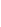 (Включается музыка, дети работают.)Время прошло, голодный друг ждет вашей помощи.(Ведущий приглашает представителей групп, дети рассказывают о рецептах и способах приготовления того или иного блюда.)Ну вот, все рецепты отправлены по адресу. Уверена, что Сергею очень пригодится дружеская помощь. Этих рецептов хватит и на следующий день, а когда приедут мама с папой, им тоже будет, чем подкрепиться с дороги. Самое простое решение в этой ситуации было занять денег, купить сосисок, лапши быстрого приготовления и продержаться до приезда родителей. Но наш герой поступил рационально - он не влез в долги, не травил себя и брата вредными продуктами, а позаботился о своем здоровье. Этот опыт самостоятельности ему очень пригодится в жизни.VI. Заключительное словоВедущий: Врачи утверждают, что самые распространенные болезни у школьников - это болезни желудка и малокровие. В определении причины этих болезней врачи единодушны - неправильное питание: употребление вредных продуктов, нарушение режима питания, еда всухомятку и т. п. К сожалению, многие школьники беспечно относятся к своему здоровью, забывая известную русскую поговорку: «Что имеем, не храним, потерявши - плачем». Те, кто говорят, что сейчас модно есть чипсы, запивая их сладкой газировкой, безнадежно отстали: во всем цивилизованном мире сейчас модно быть здоровым. Спасибо за внимание. До новых встреч.